Puistofilosofit purkivat uskonnon ja järjen vastakkainasettelua29.7.2014Uskontojen merkitys kasvaa niin maailmanpolitiikassa kuin länsimaisissa, maallistuneissa yhteiskunnissa. Samalla erilaiset maailmankatsomukset kohtaavat toisensa. Mikä on uskonnon ja tieteen välinen suhde? Voivatko uskomusjärjestelmät olla rationaalisia? Entä pystyvätkö erilaisten maailmankatsomusten edustajat arvostamaan toisiaan? Näitä kysymyksiä pohdittiin tutkijatohtori Juhana Toivasen johdolla Ikaalisten puistofilosofiaviikon tilaisuudessa.Piknik-eväät, pilvetön taivas ja hellelukemat tarjosivat ihanteelliset olosuhteet Ikaalisten keskuspuistossa keskiviikkona 23.7. Paikalle ei kuitenkaan ollut tultu ottamaan aurinkoa tai syömään lounasta – vaan keskustelemaan filosofiasta. Suomen Akatemian tutkijatohtori, YTT Juhana Toivasen alustama keskustelu Järki ja uskonnollinen tunnustaminen houkutteli mukaan yli 30 puistofilosofia pohtimaan uskomusjärjestelmien suhdetta toisiinsa. Iltapäivän keskustelu pyrki murtamaan raja-aitoja eri uskomusjärjestelmien välillä.Tutkija ei kuitenkaan usko, että ongelma piilee uskontojen erilaisuudessa itsessään. ”Huolestuttavaa on se, että eri osapuolten vastakkainasettelu on kasvamassa. Kun puolet eivät kuuntele toisiaan, syntyy erillisiä leirejä, ja tällaisella on huonoja seurauksia. Siksi maailmankatsomusten analyysi on tärkeää.”Uskomukset ajatuksia muiden joukossaAlustuksessaan Toivanen totesi, että uskontoja voidaan hahmottaa kahdella eri tasolla: instituutioiden ja yksilöiden näkökulmasta. Vaikka instituutiot olisivat tietyllä tapaa yhteen sovittamattomia, yksilöt ovat joustavampia. Ihmiset voivat keskustella omista uskomuksistaan vaikka ne eivät olisikaan keskenään samat, eivätkä ongelmat ole ylitsepääsemättömiä. ”On harhaanjohtavaa nähdä uskonnolliset muutokset jonkinlaisena ideologisena kamppailuna”, Toivanen sanoo. ”Muutokset tapahtuvat aina yksilöille, jotka omaksuvat kenties joitakin uusia ajatuksia. Koko ajatusmaailmaa uskonto ei kuitenkaan muuta.”Toivanen selvensi sanomaansa piirroksella, jonka osallistujat nimesivät ”ajatushattaraksi”. ”Hattara” eli yksilön omat ajatukset sisältävät niin tieteellistä tietoa kuin uskonnollisia ja muunlaisia uskomuksia. ”Nämä kaikki ovat yksilön mielessä yhtä aikaa. Moni voi väittää olevansa ainoastaan ’tiedeuskovainen’ mutta uskoo silti esimerkiksi demokratian olevan hyvä yhteiskuntamuoto, vaikka tiede ei sano asiasta mitään. Käytännössä jokaisella on uskomuksia, joita tiede ei ole todistanut”, Toivanen painottaa. Uskonnollinen ajatus ei siis välttämättä poikkea niin paljon ihmisen muista ajatuksista kuin usein kuvitellaan.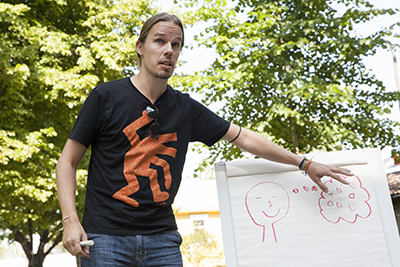 Tutkijatohtori Juhana Toivanen esitteli ”ajatushattaraa”, jonka mukaan kaikkien ihmisten ajatuksiin sisältyy sekä tieteellistä tietoa että todistamattomia uskomuksia.Tutkija tahtoisikin pienentää uskontojen merkitystä ihmisten välisissä suhteissa. ”Ongelmia syntyy, kun ihmiset jaetaan pelkän uskonnon perusteella ’meihin’ ja ’niihin toisiin’. Olennaista olisi päästä keskusteluyhteyteen, sillä kun löydetään toinen yksilönä, saatetaan ymmärtää häntä laajemminkin. Uskonto ei muutu terroriteoksi, ellei ajatella, että toinen osapuoli on paha”, Toivanen muistuttaa.Muutos lähtee pienestäJuhana Toivasen mukaan ihmisten kanssakäymisen pohjalla on kolme erilaista suhdetta: rakkaus, kunnioitus ja arvostus. Eri uskomusjärjestelmien väliset yhteentörmäykset liittyvät erityisesti kahteen jälkimmäiseen. ”Pääsääntöisesti suuria uskontoja kunnioitetaan länsimaissa esimerkiksi lainsäädännön tasolla, mutta arvostetaanko niitä?” Toivanen kysyy. ”Pelkkä sietäminen ei riitä, sillä se on pohjimmiltaan negatiivista”, hän jatkaa. ”Vasta kun tunnustetaan, että ollaan erilaisia, saattaa syntyä kunnioitusta. Omatkin arvot ymmärtää vasta kun kohtaa erilaisen.”Samaa mieltä oli myös keskusteluun osallistunut yleisö. Kun puistofilosofit pohtivat, kuinka erilaisten maailmankatsomusten edustajat pystyisivät arvostamaan toisiaan, esiin nousivat ruohonjuuritason pienet teot ja kasvatuksen merkitys.Mutta miksi tällä kaikella on väliä? Miksi arvoihin ja asenteisiin on niin tärkeää kiinnittää huomiota? ”Me toimimme niin kuin ajattelemme”, yleisössä tiivistettiin.Yhden miehen projektista yhteiseksi perinteeksiAlustettu keskustelu oli osa nyt viidettä kertaa järjestettyä Ikaalisten puistofilosofiaviikkoa. Viisipäiväiseksi kasvaneen tapahtuman aikana yleisö kokoontuu iltapäivisin puistoon keskustelemaan filosofisista teemoista joko kutsuvieraan alustuksen tai osallistujien itse valitseman aiheen pohjalta. Vuodesta 2012 lähtien ohjelmaan on kuulunut Akatemian päivä, jossa alustuksen on pitänyt Suomen Akatemian huippuyksikön tutkija.Tämän vuoden puhuja Juhana Toivanen on mukana Risto Saarisen johtamassa Järki ja uskonnollinen hyväksyminen -huippuyksikössä ja tekee omaa tutkimustaan keskiajan ihmisestä poliittisena eläimenä. Jyväskylän yliopistossa työskentelevä tutkija pitää puistofilosofiatapahtumaa erinomaisena tapana tehdä tiedettä tutummaksi suurelle yleisölle. ”On mukavaa luennoida jossain aivan muualla kuin luentosalissa. Harvoin tulee tilaisuuksia toteuttaa yliopistojen kolmatta, yhteiskunnallisen vuorovaikutuksen tehtävää”, Toivanen sanoo.Yksi heistä oli ikaalislainen Tarja Haavisto, joka osallistui puistofilosofiaviikkoon nyt kolmatta kertaa. ”Minulle tämä on rikas, tärkeä tapahtuma pienessä kaupungissamme. Puistofilosofiaviikon tilaisuuksissa käy vuodesta toiseen samoja ihmisiä, joita ei tapaa muulloin. Osallistujien keskuudessa syntyy me-henkeä, ja tästäkin tulee eräänlainen instituutio”, Haavisto pohtii. ”Juhana Toivanen korosti, että kun jokainen ihminen nähdään yhtä arvokkaana eikä toista arvostella uskomustensa vuoksi, syntyy yhteisö, jossa vallitsee sopu. Se näkyy hyvin myös täällä.”Teksti ja kuvat: Elina Salmu / Suomen AkatemiaJuhana Toivanen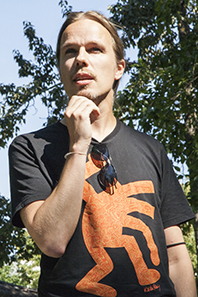 YTT Juhana Toivanen on erikoistunut keskiaikaiseen filosofiaan ja aatehistoriaan, filosofian historiaan sekä mielen filosofiaan. Hän työskentelee yliopistotutkijana Jyväskylän yliopiston yhteiskuntatieteiden ja filosofian laitoksella ja on mukana Suomen Akatemian ”Järki ja uskonnollinen hyväksyminen” -huippuyksikössä, jossa tutkitaan uskonnollisen hyväksymisen tapoja historiassa ja nykypäivänä. Toivasen ryhmä tutkii kristinuskon, islamin ja juutalaisuuden kohtaamisia sekä suvaitsevaisuuskeskustelua keskiajasta valistuksen aikaan.Toivanen on valittu myös Akatemian tutkijatohtoriksi kolmivuotiskaudelle 2013–2016. Hänen tutkimusaiheensa on ”Ihmisen yhteisöllisyys keskiaikaisessa filosofiassa.”Lisätietoja:Juhana ToivanenJärki ja uskonnollinen hyväksyminen -huippuyksikköJuhana Toivasen mukaan uskonnot nähdään usein toisilleen vastakkaisina, vaikka näin ei välttämättä tarvitsisi olla. ”Monille uskontojen välistä kohtaamista symboloivat World Trade Centerin terrori-iskut. Kitkaa syntyy myös yhteiskuntien sisällä. USA:ssa fundamentalistikristityt ovat saaneet yhä enemmän ääntä kuuluville, ja seurauksena on ollut vastaisku. Samankaltainen kehitys on rantautumassa osittain myös Suomeen”, Toivanen arvioi.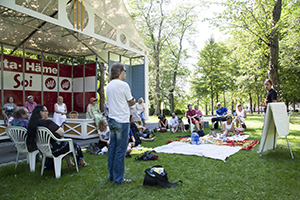 Sää suosi puistofilosofiaviikon osallistujia. Myös käsitykset oikeasta ja väärästä herättivät keskustelua. Osallistujat pohtivat, onko ihmisellä universaaleja arvoja vai onko kaikki suhteellista. Syntyykö ihminen moraalisena olentona? Onko kukaan läpeensä paha? Yleinen näkemys oli, että vaikka erilaisia uskomusjärjestelmiä täytyy pyrkiä arvostamaan, kaikki arvot ja uskomukset eivät ole samalla viivalla. Esimerkiksi oikeus ruumiilliseen koskemattomuuteen nähtiin niin tärkeänä arvona, etteivät muut arvot tai perinteet riitä oikeuttamaan naisten ympärileikkausta tai tappamista.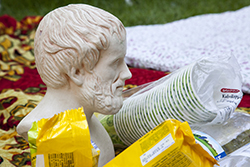 Aristoteles-patsas piti silmällä piknik-eväitä.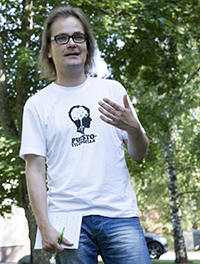 Antti Sorri on järjestänyt Ikaalisissa myös Sata-Häme soi 
-tapahtumaa.Puistofilosofiaviikko syntyi, kun Ikaalisissa pitkään asunut aate- ja oppihistorian opiskelija Antti Sorri halusi jakaa omaa innostustaan filosofiaa kohtaan myös muille. ”Ajatuksena oli järjestää puistopiknik, jonne kaikki ovat tervetulleita keskustelemaan filosofiasta. Ensimmäisenä vuonna järjestin itse vapaamuotoista keskustelua, toisena mukana oli jo useampi alustaja. Mukaan saatiin myös Ikaalisten kulttuuritoimi, ja vähitellen tapahtuma on ottanut paikkansa ja vakiintunut”, Sorri kertoo. Suomen Akatemian panos saa mieheltä kiitosta. ”Akatemian tutkijat ovat tuoneet tapahtumaan oman lisänsä ja kasvattaneet sen tunnettuutta. Vaikka sää oli tänään hyvä, paikalle tultiin ennen kaikkea käymään keskustelua mielenkiintoisesta aiheesta”, Sorri uskoo. ”Viime vuonna puistossa oli 12 astetta ja vesisadetta, ja silti mukana oli toistakymmentä ihmistä.”